ГОАУ ЯО Институт развития образования совместно с Московским институтом гештальта и психодрамы,  ЯгПУ им. К.Д.Ушинского,  ЯрГУ им. П.Г.Демидоваприглашают ВАС принять участие 
в научно-практической конференции 
«Современная психологическая практика» Даты проведения: 17-19 октября 2014 г. (3 дня); Пт с 15:00; Сб, Вс с 10:00.Участие в конференции это возможностьПринять участие в мастерских, направленных на личностное развитие каждого участника.Увидеть практическую работу психологов-специалистов в разных прикладных областях.Ознакомиться со спецификой различных подходов практической психологии .Услышать тематические лекции и включиться в дискуссии по актуальным вопросам практической психологии. В программе конференции:Лекции и дискуссии, позволяющие ответить на вопросы, какие технологии и методы наиболее эффективны при оказании психологической помощи сегодняМастерские, по таким важным  темам как: построение отношений, саморазвитие, воспитание детей,  консультирование семьи на разных стадиях развитияУчебные мастерские для студентов, специалистов и практиков, интересующихся психологией, а также психологическим консультированием и психотерапией.В каждый из 3-х дней конференции  запланированы как учебные, так и тематические клиентские мастерские, которые будут проводиться ведущие психологи г.г. Москвы, Ярославля, Рязани и других городов.Основные направления планируемых мастерских: индивидуальное консультирование, гештальт-терапия, психодрама, арт-терапия, детская психотерапия, организационное консультирование.Адрес проведения конференции: г. Ярославль, Которосльная наб.46в ЯгПУ Список мастерских конференцииГештальт-терапия крупным планом .   Феномены психологического бесплодия. Находки психодрамы: как и почему она работает? Работа с последствиями психотравмирующих событий. Типовые проблемы в отношениях. Заметки психолога-практика. «Тыжпсихолог». Психодраматическое исследование «проклятья» профессии. «Отложу на завтра то, что можно сделать сегодня». Психодраматическое исследование феномена прокрастинации. «Я и другие». Психодраматическое исследование того, что с нами делают социальные сравнения. Гештальтподход в работе с зависимостью. Наслаждение как процесс. Телесно-ориентированный гештальт. «Женская сущность»  «А что же скажут люди?!» Психодраматическое исследование «общественного мнения внутри нас». «Выметаем сор из избы». Психодраматическая уборка жизненного пространства. Толерантность к неопределенности или как жить, не зная, что будет завтра? «Хвалить, нельзя ругать». Психодраматическое исследование отношения к самому себе «Некоторые психологические трудности современного материнства» «О чем нам могут рассказать старые вещи. Диалог с семейной реликвией». (Психологическое исследование  влияние семейной истории)«Как вы лодку назовёте, так она и поплывёт». (работа с организационной метафорой) «Его величество, Одиночество». ( исследование феномена одиночества)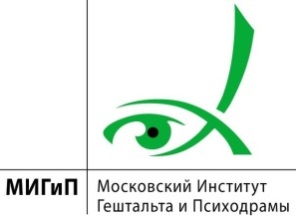 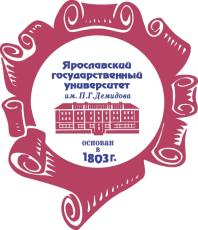 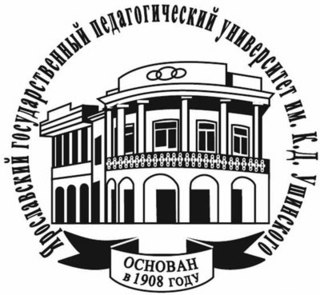 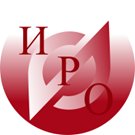 